Чем можно заниматься с 27.04.2020-30.04.2020гг.Тема недели: «Мебель, от прошлого к настоящему»27.04.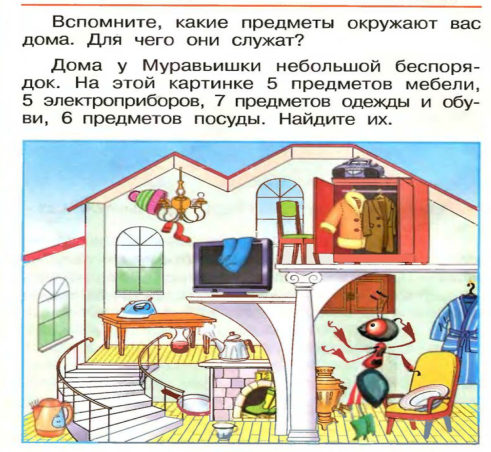 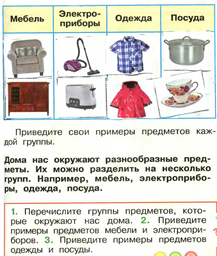 2020Беседа: «Что окружает  нас дома»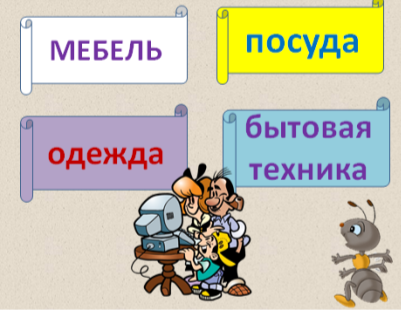 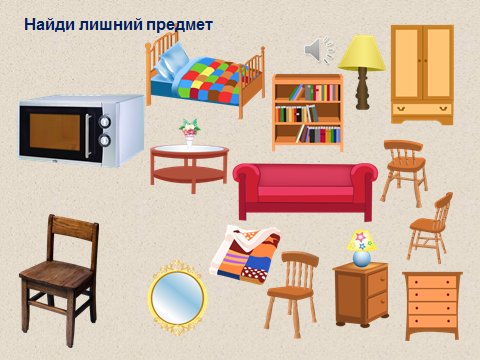 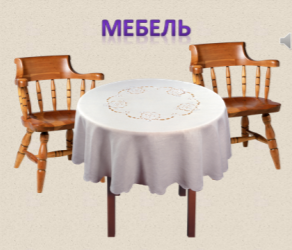 Отгадай загадки: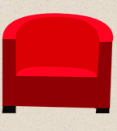 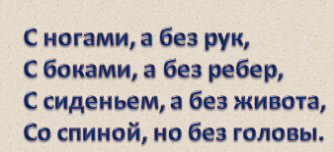 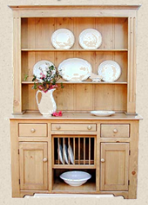 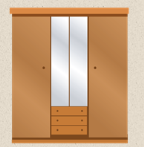 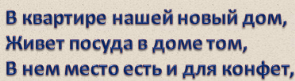 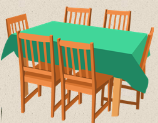 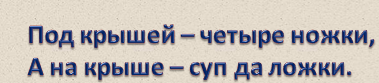 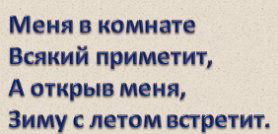 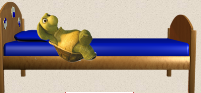 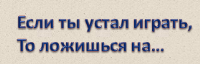 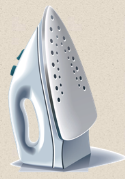 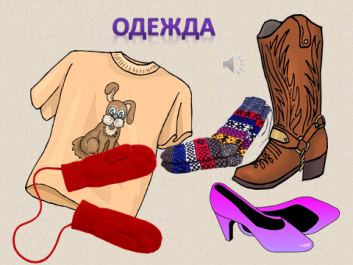 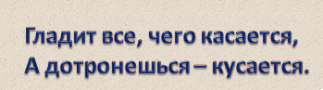 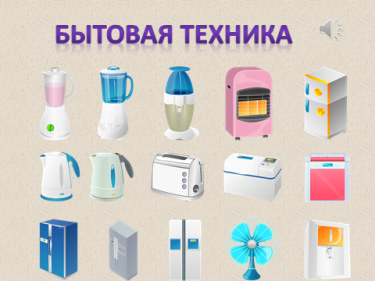 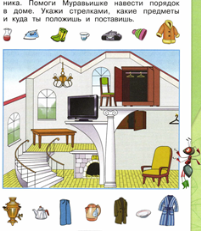 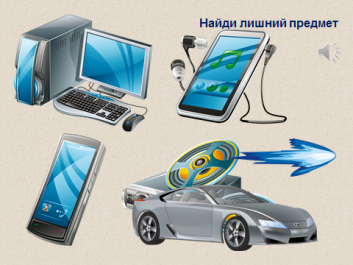 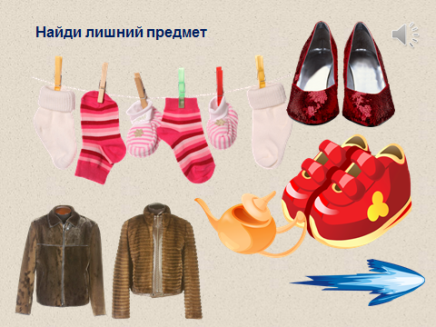 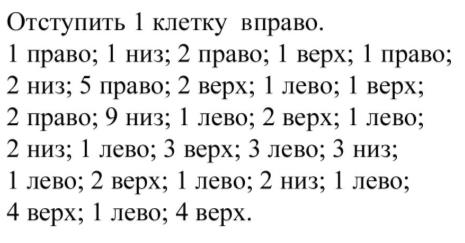 28.04.2020Графический диктант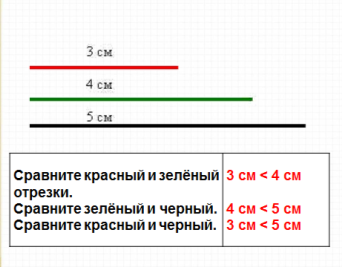 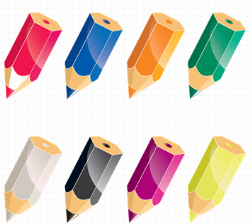 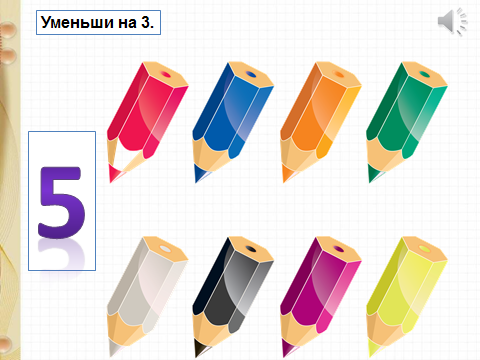 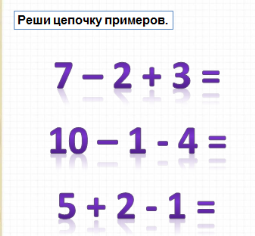 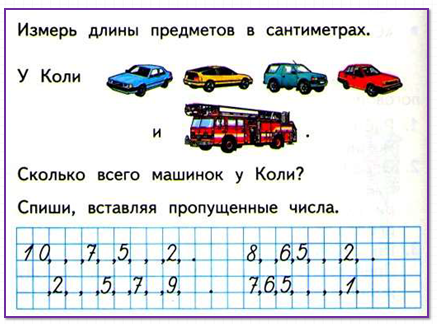 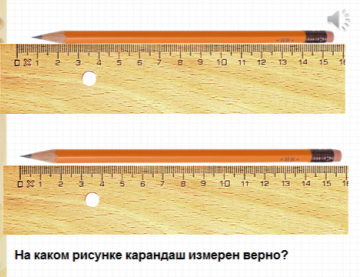 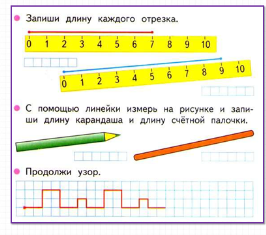 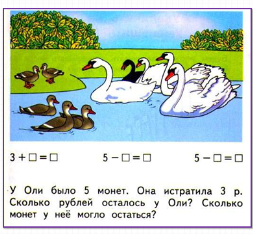 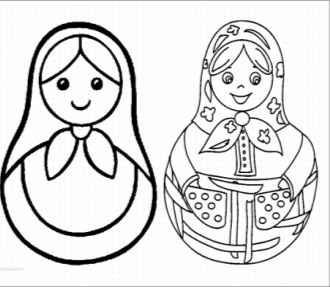 29.04.2020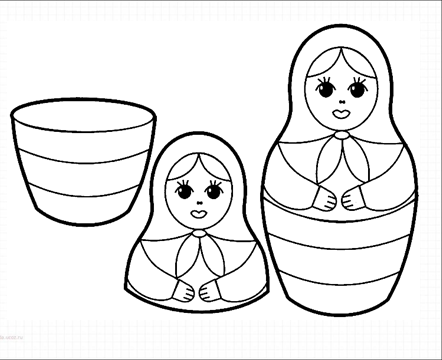 Мы рисуем 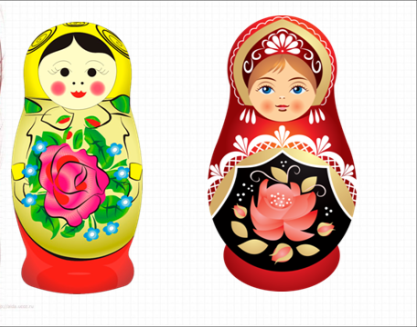 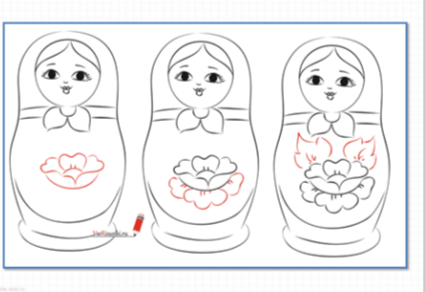 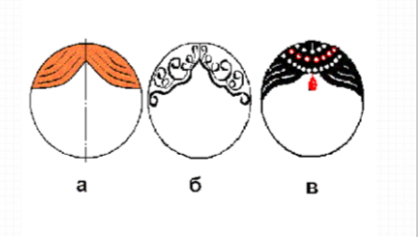 30.04.2020     Обучение грамоте «В мире игрушек» В .Берестов            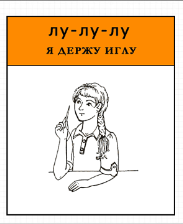 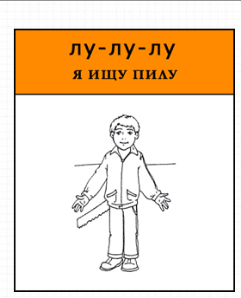 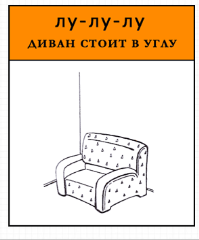 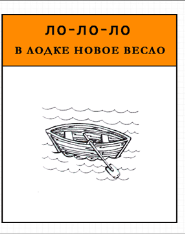 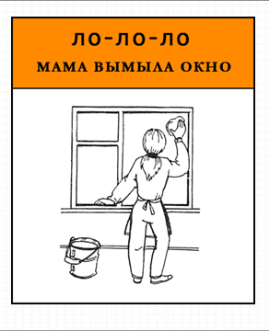 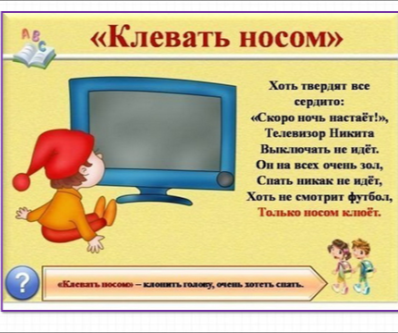 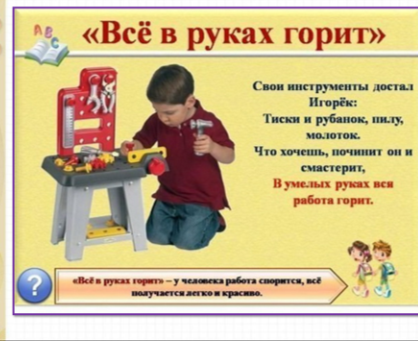 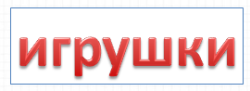 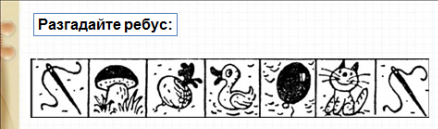 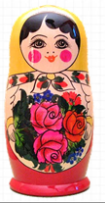 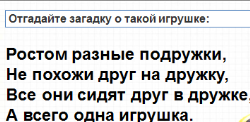 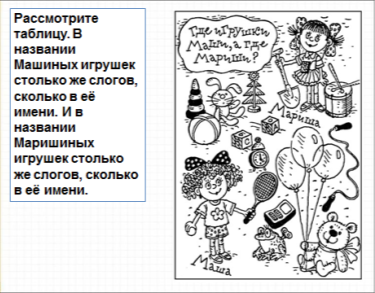                                    Простые подделки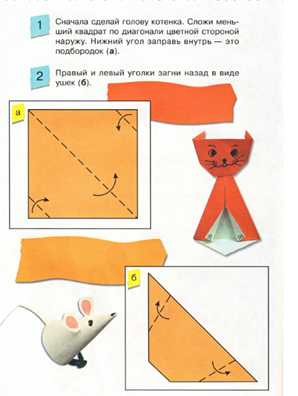 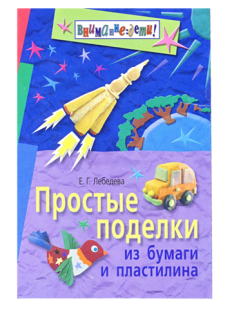 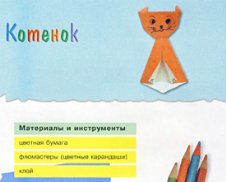 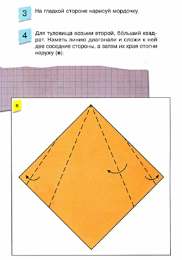 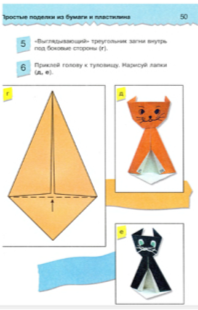 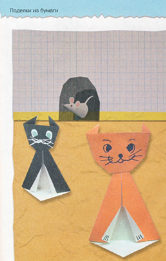 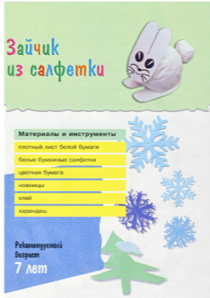 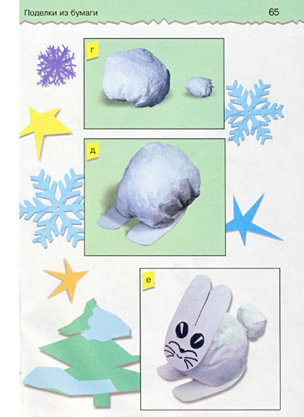 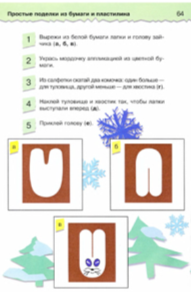 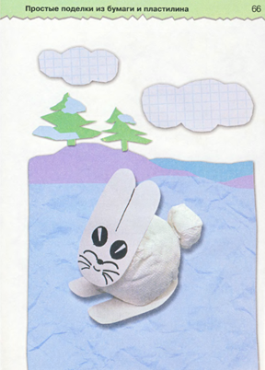 